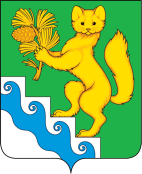 АДМИНИСТРАЦИЯ БОГУЧАНСКОГО  РАЙОНАПОСТАНОВЛЕНИЕ29.06. 2021                                   с. Богучаны                                  №     523-пО внесении изменений в постановление администрации Богучанского района от 01.11.2013 №1389-п «Об утверждении муниципальной программы «Развитие инвестиционной  деятельности, малого и среднего предпринимательства на территории  Богучанского района»В соответствии со статьей 179 Бюджетного кодекса Российской Федерации, постановлением администрации Богучанского района от 17.07.13 № 849-п «Об утверждении Порядка принятия решений о разработке муниципальных программ Богучанского района, их формировании и реализации», статьями 7,8,47 Устава Богучанского района  ПОСТАНОВЛЯЮ:1. Внести в постановление администрации Богучанского района от 01.11.2013 № 1389-п «Об утверждении муниципальной программы «Развитие инвестиционной  деятельности, малого и среднего предпринимательства на территории  Богучанского района»  следующие изменения:1.1. Приложение №2 к подпрограмме «Развитие субъектов малого и среднего предпринимательства в Богучанском районе» изложить в новой редакции согласно приложению к настоящему постановлению.2. Контроль за исполнением настоящего постановления возложить на начальника управления экономики и планирования Ю.С.Фоменко.          3. Постановление вступает в силу со дня, следующего за днем его   опубликования в Официальном вестнике Богучанского района.Глава  Богучанского района                                          В.Р.Саар			             Приложение № 2 к подпрограмме "Развитие субъектов малого и среднего предпринимательства в Богучанском районе"Перечень мероприятий подпрограммы " Развитие субъектов малого и среднего  предпринимательства в  Богучанском районе"   с указанием объема средств на их реализацию и ожидаемых результатов№Наименование  программы, подпрограммыГРБС Код бюджетной классификацииКод бюджетной классификацииКод бюджетной классификацииКод бюджетной классификацииКод бюджетной классификацииОжидаемый результат от реализации подпрограммного мероприятия
 (в натуральном выражении)№Наименование  программы, подпрограммыГРБС ГРБСРзПрЦСРЦСРЦСРТекущий финансовый год 2020 годОчередной финансовый год 2021 годПервый год планового периода  2022 годВторой год планового периода  2023 годИтого на 2020-2023 годыОжидаемый результат от реализации подпрограммного мероприятия
 (в натуральном выражении)Цель подпрограммы 1 – Создание благоприятных условий для развития малого и среднего предпринимательства в Богучанском районе, улучшения нвестиционного климата на территории Богучанского районаЦель подпрограммы 1 – Создание благоприятных условий для развития малого и среднего предпринимательства в Богучанском районе, улучшения нвестиционного климата на территории Богучанского районаЦель подпрограммы 1 – Создание благоприятных условий для развития малого и среднего предпринимательства в Богучанском районе, улучшения нвестиционного климата на территории Богучанского районаЦель подпрограммы 1 – Создание благоприятных условий для развития малого и среднего предпринимательства в Богучанском районе, улучшения нвестиционного климата на территории Богучанского районаЦель подпрограммы 1 – Создание благоприятных условий для развития малого и среднего предпринимательства в Богучанском районе, улучшения нвестиционного климата на территории Богучанского районаЦель подпрограммы 1 – Создание благоприятных условий для развития малого и среднего предпринимательства в Богучанском районе, улучшения нвестиционного климата на территории Богучанского районаЦель подпрограммы 1 – Создание благоприятных условий для развития малого и среднего предпринимательства в Богучанском районе, улучшения нвестиционного климата на территории Богучанского районаЦель подпрограммы 1 – Создание благоприятных условий для развития малого и среднего предпринимательства в Богучанском районе, улучшения нвестиционного климата на территории Богучанского районаЦель подпрограммы 1 – Создание благоприятных условий для развития малого и среднего предпринимательства в Богучанском районе, улучшения нвестиционного климата на территории Богучанского районаЦель подпрограммы 1 – Создание благоприятных условий для развития малого и среднего предпринимательства в Богучанском районе, улучшения нвестиционного климата на территории Богучанского районаЦель подпрограммы 1 – Создание благоприятных условий для развития малого и среднего предпринимательства в Богучанском районе, улучшения нвестиционного климата на территории Богучанского районаЦель подпрограммы 1 – Создание благоприятных условий для развития малого и среднего предпринимательства в Богучанском районе, улучшения нвестиционного климата на территории Богучанского района1Задача 1. Имущественная поддержка субъектов малого и среднего предпринимательстваЗадача 1. Имущественная поддержка субъектов малого и среднего предпринимательстваЗадача 1. Имущественная поддержка субъектов малого и среднего предпринимательстваЗадача 1. Имущественная поддержка субъектов малого и среднего предпринимательстваЗадача 1. Имущественная поддержка субъектов малого и среднего предпринимательстваЗадача 1. Имущественная поддержка субъектов малого и среднего предпринимательстваЗадача 1. Имущественная поддержка субъектов малого и среднего предпринимательстваЗадача 1. Имущественная поддержка субъектов малого и среднего предпринимательстваЗадача 1. Имущественная поддержка субъектов малого и среднего предпринимательстваЗадача 1. Имущественная поддержка субъектов малого и среднего предпринимательстваЗадача 1. Имущественная поддержка субъектов малого и среднего предпринимательстваЗадача 1. Имущественная поддержка субъектов малого и среднего предпринимательства1.1.Оказание имущественной поддержки субъектам малого и среднего предпринимательства осуществляется в виде передачи  во владение и (или) в пользование имущества, находящегося в муниципальной собственности Богучанского района и включенного в перечень муниципального имуществаАдминистрация Богучанского районаобеспечить не менее 5 субъектов малого и среднего предпринимательства помещениями, пригодными для осуществления предпринимательской деятельностиИтого  по задаче 1 -                             -    2Задача 2. Информационно-консультационная поддержка субъектов малого и среднего предпринимательстваЗадача 2. Информационно-консультационная поддержка субъектов малого и среднего предпринимательстваЗадача 2. Информационно-консультационная поддержка субъектов малого и среднего предпринимательстваЗадача 2. Информационно-консультационная поддержка субъектов малого и среднего предпринимательстваЗадача 2. Информационно-консультационная поддержка субъектов малого и среднего предпринимательстваЗадача 2. Информационно-консультационная поддержка субъектов малого и среднего предпринимательстваЗадача 2. Информационно-консультационная поддержка субъектов малого и среднего предпринимательстваЗадача 2. Информационно-консультационная поддержка субъектов малого и среднего предпринимательстваЗадача 2. Информационно-консультационная поддержка субъектов малого и среднего предпринимательстваЗадача 2. Информационно-консультационная поддержка субъектов малого и среднего предпринимательстваЗадача 2. Информационно-консультационная поддержка субъектов малого и среднего предпринимательстваЗадача 2. Информационно-консультационная поддержка субъектов малого и среднего предпринимательства2.1.Формирование и развитие инфраструктуры поддержки малого и (или) среднего предпринимательства, развитие единой системы информационно-консультационной и образовательной поддержки субъектов малого и (или) среднего предпринимательства  Администрация Богучанского районаКонсультационная и информационная поддержка  – не менее 30 субъектов МСП ежегодно; 2.2Оказание содействия субъектам малого и среднего предпринимательства в получении муниципальной поддержки по подпрограмме «Развитие субъектов малого и среднего  предпринимательства в  Богучанском районе» на 2014-2016 годы (предварительная экспертиза заявок и прилагаемых документов, помощь в оформлении документов)Администрация Богучанского районаКонсультационная поддержка – не менее 2 субъектов МСП ежегодно;2.3Проведение и организация семинаров для субъектов малого и среднего  предпринимательства  по вопросам ведения предпринимательской деятельности Администрация Богучанского районаИнформационно-консультационная поддержка на бесплатной и льготной основе – более 10 субъектов МСП ежегодно2.4Создание интернет-ресурсов для  субъектов малого и среднего  предпринимательстваАдминистрация Богучанского районаОбеспечение доступности информационно-консультационных ресурсов. Количество посещений специализированного сайта – более 50 ежегодно2.5Опубликование информации  в средствах массовой информации о формах муниципальной поддержки субъектов малого и среднего предпринимательства Администрация Богучанского районаРазместить не менее 4-х публикаций в средствах  массовой информации2.6Организация торжественных мероприятий, посвященных профессиональному празднику –Дню предпринимателя Администрация Богучанского района80604120818002Приобрести грамоты, багетные  рамки, блокноты для записей, шариковые ручки  для награждения  не менее 15 единиц ежегодно2.6Организация торжественных мероприятий, посвященных профессиональному празднику –Дню предпринимателя Администрация Богучанского района80604120818201Приобрести грамоты, багетные  рамки, блокноты для записей, шариковые ручки  для награждения  не менее 15 единиц ежегодно2.6Организация торжественных мероприятий, посвященных профессиональному празднику –Дню предпринимателя Администрация Богучанского района8060412081008002010000,010000,010000,010000,040000,0Приобрести грамоты, багетные  рамки, блокноты для записей, шариковые ручки  для награждения  не менее 15 единиц ежегодноИтого  по задаче 2          10 000,0               10 000,0         10 000,0         10 000,0   40 000,00 3Задача 3.Финансовая поддержка субъектов малого и среднего предпринимательстваЗадача 3.Финансовая поддержка субъектов малого и среднего предпринимательстваЗадача 3.Финансовая поддержка субъектов малого и среднего предпринимательстваЗадача 3.Финансовая поддержка субъектов малого и среднего предпринимательстваЗадача 3.Финансовая поддержка субъектов малого и среднего предпринимательстваЗадача 3.Финансовая поддержка субъектов малого и среднего предпринимательстваЗадача 3.Финансовая поддержка субъектов малого и среднего предпринимательстваЗадача 3.Финансовая поддержка субъектов малого и среднего предпринимательстваЗадача 3.Финансовая поддержка субъектов малого и среднего предпринимательстваЗадача 3.Финансовая поддержка субъектов малого и среднего предпринимательстваЗадача 3.Финансовая поддержка субъектов малого и среднего предпринимательстваЗадача 3.Финансовая поддержка субъектов малого и среднего предпринимательства3.2Субсидии субъектам малого и среднего предпринимательства на возмещение части затрат по разработке бизнес-планов проектов, планирующих реализацию инвестиционных проектов Администрация Богучанского района80604120810082010                      -                           -                      -    0,0
Поддержано   субъектов МСП – не менее 1 ежегодно;
создано рабочих мест – не менее 2 ежегодно; привлечено инвестиций  ежегодно– более 40,0 тыс.руб. 3.2Субсидии субъектам малого и среднего предпринимательства на возмещение части затрат по разработке бизнес-планов проектов, планирующих реализацию инвестиционных проектов 806041208100800100,0
Поддержано   субъектов МСП – не менее 1 ежегодно;
создано рабочих мест – не менее 2 ежегодно; привлечено инвестиций  ежегодно– более 40,0 тыс.руб. 3.2Субсидии субъектам малого и среднего предпринимательства на возмещение части затрат по разработке бизнес-планов проектов, планирующих реализацию инвестиционных проектов 806041208100S607030000,030000,030000,090000,03.3.Субсидии  субъектам малого и среднего предпринимательства на компенсацию затрат, произведенных в целях создания и (или) развития, и (или) модернизации производства товаров (работ, услуг), включая затраты на монтаж оборудованияАдминистрация Богучанского района806041208100800100,0Поддержано не менее -2 субъектов МСП ежегодно;  создано рабочих мест не менее -4 ежегодно;
сохранено рабочих мест-  не менее 15;
привлечено инвестиций – 20000,0 тыс. рублей ежегодно                 3.3.Субсидии  субъектам малого и среднего предпринимательства на компенсацию затрат, произведенных в целях создания и (или) развития, и (или) модернизации производства товаров (работ, услуг), включая затраты на монтаж оборудованияАдминистрация Богучанского района806041208100800100,00Поддержано не менее -2 субъектов МСП ежегодно;  создано рабочих мест не менее -4 ежегодно;
сохранено рабочих мест-  не менее 15;
привлечено инвестиций – 20000,0 тыс. рублей ежегодно                 3.3.Субсидии  субъектам малого и среднего предпринимательства на компенсацию затрат, произведенных в целях создания и (или) развития, и (или) модернизации производства товаров (работ, услуг), включая затраты на монтаж оборудованияАдминистрация Богучанского района80604120810076070Поддержано не менее -2 субъектов МСП ежегодно;  создано рабочих мест не менее -4 ежегодно;
сохранено рабочих мест-  не менее 15;
привлечено инвестиций – 20000,0 тыс. рублей ежегодно                 3.3.Субсидии  субъектам малого и среднего предпринимательства на компенсацию затрат, произведенных в целях создания и (или) развития, и (или) модернизации производства товаров (работ, услуг), включая затраты на монтаж оборудования806041208100S6070200000,0200000,0200000,0600000,003.4.Субсидии субъектам малого и (или) среднего предпринимательства  на компенсацию  затрат на уплату первого взноса (аванса) при заключении договоров лизинга оборудования с российскими лизинговыми организациями в целях создания и (или) развития либо модернизации производства товаров (работ, услуг).Администрация Богучанского района806041208100800100,00Поддержано не менее -2 субъектов МСП ежегодно; 
создано рабочих мест не менее - 4 жегодно; сохранено рабочих мест-   не менее – 15 ежегодно;
привлечено инвестиций – 20000  тыс. рублей ежегодно3.4.Субсидии субъектам малого и (или) среднего предпринимательства  на компенсацию  затрат на уплату первого взноса (аванса) при заключении договоров лизинга оборудования с российскими лизинговыми организациями в целях создания и (или) развития либо модернизации производства товаров (работ, услуг).Администрация Богучанского района806041208100S6070         404 384,5              400 000,0        400 000,0        400 000,0   1604384,50Поддержано не менее -2 субъектов МСП ежегодно; 
создано рабочих мест не менее - 4 жегодно; сохранено рабочих мест-   не менее – 15 ежегодно;
привлечено инвестиций – 20000  тыс. рублей ежегодно3.4.Субсидии субъектам малого и (или) среднего предпринимательства  на компенсацию  затрат на уплату первого взноса (аванса) при заключении договоров лизинга оборудования с российскими лизинговыми организациями в целях создания и (или) развития либо модернизации производства товаров (работ, услуг).Администрация Богучанского района80604120810076070                      -    0,00Поддержано не менее -2 субъектов МСП ежегодно; 
создано рабочих мест не менее - 4 жегодно; сохранено рабочих мест-   не менее – 15 ежегодно;
привлечено инвестиций – 20000  тыс. рублей ежегодно806041208100S6070       7 683 300,0   7683300,00Поддержано не менее -2 субъектов МСП ежегодно; 
создано рабочих мест не менее - 4 жегодно; сохранено рабочих мест-   не менее – 15 ежегодно;
привлечено инвестиций – 20000  тыс. рублей ежегодно3.5.Субсидирование части затрат субъектов малого и среднего предпринимательства, связанных  с созданием и (или) развитием центров времяпрепровождения детей - групп дневного  времяпрепровождения  детей дошкольного возрастаАдминистрация Богучанского района806041208100800100,00 Поддержано субъектов МСП – не менее 1 ежегодно;
создано рабочих мест – не менее 10;
сохранено не менее 5 рабочих мест; 
привлечено        инвестиций – более 20000,0 тыс. рублей  3.5.Субсидирование части затрат субъектов малого и среднего предпринимательства, связанных  с созданием и (или) развитием центров времяпрепровождения детей - групп дневного  времяпрепровождения  детей дошкольного возрастаАдминистрация Богучанского района80604120810076070Поддержано субъектов МСП – не менее 1 ежегодно;
создано рабочих мест – не менее 10;
сохранено не менее 5 рабочих мест; 
привлечено        инвестиций – более 20000,0 тыс. рублей  3.5.Субсидирование части затрат субъектов малого и среднего предпринимательства, связанных  с созданием и (или) развитием центров времяпрепровождения детей - групп дневного  времяпрепровождения  детей дошкольного возраста806041208100S607060 000,0        60 000,0          60 000,0   180000,003.6Субсидии  субъектам малого и среднего предпринимательства, в состав учредителей которых входят граждане, относящиеся к приоритетной целевой группе, а также индивидуальным предпринимателям из числа граждан, относящихся к приоритетной целевой группеАдминистрация Богучанского района806041208100800100,00 Поддержано не менее -1 субъектов МСП ежегодно;  создано рабочих мест не менее -2 ежегодно;
сохранено рабочих мест-  не менее 10;
привлечено инвестиций – 2000,0 тыс. рублей ежегодно                 3.6Субсидии  субъектам малого и среднего предпринимательства, в состав учредителей которых входят граждане, относящиеся к приоритетной целевой группе, а также индивидуальным предпринимателям из числа граждан, относящихся к приоритетной целевой группеАдминистрация Богучанского района806041208100800100,0Поддержано не менее -1 субъектов МСП ежегодно;  создано рабочих мест не менее -2 ежегодно;
сохранено рабочих мест-  не менее 10;
привлечено инвестиций – 2000,0 тыс. рублей ежегодно                 3.6Субсидии  субъектам малого и среднего предпринимательства, в состав учредителей которых входят граждане, относящиеся к приоритетной целевой группе, а также индивидуальным предпринимателям из числа граждан, относящихся к приоритетной целевой группеАдминистрация Богучанского района80604120810076070Поддержано не менее -1 субъектов МСП ежегодно;  создано рабочих мест не менее -2 ежегодно;
сохранено рабочих мест-  не менее 10;
привлечено инвестиций – 2000,0 тыс. рублей ежегодно                 3.6Субсидии  субъектам малого и среднего предпринимательства, в состав учредителей которых входят граждане, относящиеся к приоритетной целевой группе, а также индивидуальным предпринимателям из числа граждан, относящихся к приоритетной целевой группе806041208100S607060 000,060 000,060 000,0180000,00Итого  по задаче 38 087 684,50750000,0750 000,0750 000,010337684,5Итого по подпрограмме8 097 684,50760 000,0760 000,0760 000,010377684,50в том числе:краевой юджет7 683 300,00---7 683 300,00районный бюджет414384,50760000,00760000,00760000,002694384,50федеральный бюджет -  -  -  - -